Nom: Giotto                                                    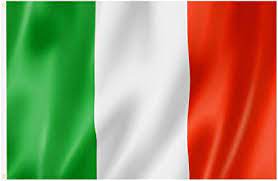 Nom complete : Giotto di Bondome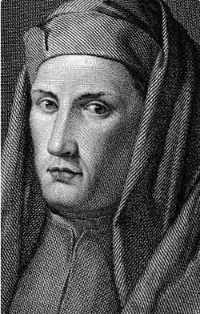 Nationaliter  : Italie                                                   Période de temps: 1267-1337Découverte: envoyer une station special a son honor        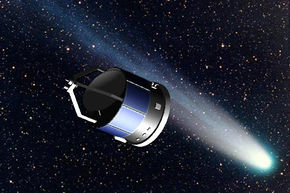 